SPORTS ASSOCIATION OF TASMANIAN INDEPENDENT SCHOOLSPresents2016 NORTHERN SATIS SWIMMING CARNIVAL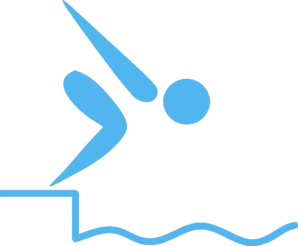 Launceston Aquatic CentreTuesday 1st March 2016Warm up 10:00amEvents commencing 10:30am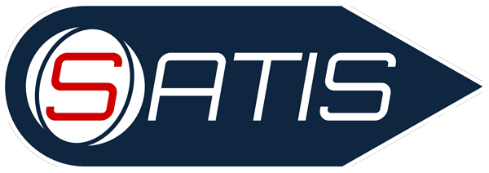 Officials REFEREES:		1	Fiona Stewart STARTER:		1            Jayne Shepherd JUDGES:		2	Robert Shepherd				Janelle Gillies MARSHALLS:		3	Petra Dennis, Sarah Daff (SPC) COMPUTER:               	3	Maree Blackaby, Michelle Badcock, Sheree Brown  CHECK STARTER:      	1	Bianca Johnstone (SPC) ANNOUNCER:           	 1	Matthew McGee (SPC)TIME KEEPERS:	Lane 2:  	Cathy Howard & Maree Arnold (LCGS)Lane 3: 	Karen Spillane & Julie Kemp (SOC)Lane 4: 	Patrick McManus & Cathy Ford (SPC)Lane 5: 	2x (MRC)Lane 6: 	Michael Ackroyd & Cheryl O’Leary (SBSC)Lane 7:               2x (LCS)First Aid:		Each school to provide own First AidFalse Start Rope:	4 x SOC studentsCatering:		Launceston Church Grammar School			POINTS ALLOCATION:Points are allocated according to the number of competitors eligible in each separate trophy.Individual Events:	12, 11, 10, 9, 8, 7, 6, 5, 4, 3, 2, 1Relays:		 12, 10, 8, 6, 4, 2The Competing SchoolsLaunceston Church Grammar SchoolLaunceston Christian SchoolMarist Regional CollegeSt Patrick’s CollegeScotch Oakburn CollegeSt Brendan Shaw CollegeTrophiesRecord breakers will be announced at the conclusion of the carnival. Students are asked to come forward to receive Northern SATIS certificates of recognition.Age group pennants will be presented for boys and girls, prior to the presentation of aggregate trophies.Trophies will be presented by Mr Simon Cobiac, Chair of Northern SATIS and Principal of St Patrick’s College, in the following order:AGE GROUP WINNERS:Under 13 	Girls & BoysUnder 14 	Boys & GirlsUnder 15 	Girls & BoysUnder 16 	Boys & GirlsOpen 	Girls & BoysAGGREGATE TROPHIES:	Junior (u/13 & u/14) Senior (u/15, u/16 & Open)				Junior GirlsJunior BoysSenior Girls Senior BoysAggregate GirlsAggregate BoysAggregate OverallTrophy Holders 2015Overall	St Patrick’s CollegeOverall Girls			St Patrick’s College
Overall Boys			St Patrick’s College
Senior Girls				St Patrick’s CollegeSenior Boys			St Patrick’s CollegeJunior Girls				St Patrick’s CollegeJunior Boys				St Patrick’s CollegeThank youWe would like to thank the following people and organisations for their assistance and continuous support of the 2016 Northern SATIS Swimming Carnival:  Launceston Aquatic Centre, Swimming Tasmania Officials, parents, staff and students of the participating schools.A special thank you also to Maree Blackaby for the production of the 2016 Swimming Programme and to the Launceston Schools - St Patrick’s College, Scotch Oakburn College, Launceston Christian School and Launceston Church Grammar School for their assistance as organising schools.SATIS Code of Ethics (Short Form)The following is a description of behaviour and attitudes at sporting competitions consistent with the spirit of the S.A.T.I.S. Code of Ethics:1.	All conventions of courtesy associated with a sport are emphasised in the coaching and management of a team.2.	Schools show courtesy to visiting players and spectators.  Visiting teams will be punctual and are welcomed by the host school.3.	Visitors respect the host school’s premises and rules in relevant matters such as parking, tidiness and access to buildings, playing areas and change rooms.4.	Competitors wear the recognised uniform and use the accepted equipment for each sport.  Correct school colours are worn.5.	Coaches and/or managers of teams introduce themselves to opposition coaches or managers prior to the commencement of any fixture.6.	All behaviour, including language, on and off the field, by players and supporters is of the highest standard.  School and match officials are expected to take action should this not be the case.7.	Decisions by the umpire are accepted without dissent or comment by players, coaches and spectators.8.	Only those designated by schools as coaches or officials are permitted to coach during the game.  They must do so within the regulations of the particular sport.9.	The use of noise or comment which intimidates is unacceptable.